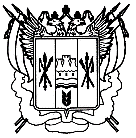 Российская ФедерацияРостовская областьЗаветинский районмуниципальное образование «Киселевское сельское поселение»Администрация Киселевского сельского поселенияРаспоряжение№ 118   29.12.2023                                                                                                с.КиселевкаВ соответствии с постановлением Администрации Киселевского сельского поселения от 07.02.2018 № 21 «Об утверждении Порядка разработки, реализации и оценки эффективности муниципальных программ Киселевского сельского поселения»:1. Утвердить план реализации муниципальной программы Киселевского сельского поселения «Обеспечение качественными жилищно-коммунальными услугами населения Киселевского сельского поселения»  на 2024 год (далее – план реализации) согласно приложению к распоряжению.2. Настоящее распоряжение вступает в силу со дня его подписания и применяется к правоотношениям, возникшим с   01.01.2024 года.3. Контроль за выполнением распоряжения оставляю за собой.Глава АдминистрацииКиселевского сельского поселения          	                           Л.И.ПараваеваРаспоряжение вносит ведущий специалистпо вопросам муниципального хозяйстваПриложение                                                                                                                                                      к распоряжению Администрации                                                                                                                                                    Киселевского сельского поселения                                                                                                                                                                    от  29.12.2023 № 118ПЛАНреализации муниципальной программы Киселевского сельского поселения «Обеспечение качественными жилищно-коммунальными услугами населения Киселевского сельского поселения»  на 2024 годВедущий специалист  по общим вопросам                                                                                          Л.В. КостеренкоОб утверждении плана реализации муниципальной программы Киселевского сельского поселения «Обеспечение качественными жилищно-коммунальными услугами населения Киселевского сельского поселения» на 2024 год Наименование подпрограммы, основного мероприятия ведомственной целевой программы, контрольного события программыОтветственный исполнительОжидаемый результат (краткое описание)Срок реализации (дата)Объем расходов на 2024 год (тыс. руб.)Объем расходов на 2024 год (тыс. руб.)Объем расходов на 2024 год (тыс. руб.)Объем расходов на 2024 год (тыс. руб.)Объем расходов на 2024 год (тыс. руб.)Наименование подпрограммы, основного мероприятия ведомственной целевой программы, контрольного события программыОтветственный исполнительОжидаемый результат (краткое описание)Срок реализации (дата)Всего федеральный бюджет областной бюджетместный бюджетвнебюджетные источникиПодпрограмма 1 «Создание условий для обеспечения качественными коммунальными услугами населения Киселевского сельского поселения»Подпрограмма 1 «Создание условий для обеспечения качественными коммунальными услугами населения Киселевского сельского поселения»Подпрограмма 1 «Создание условий для обеспечения качественными коммунальными услугами населения Киселевского сельского поселения»Подпрограмма 1 «Создание условий для обеспечения качественными коммунальными услугами населения Киселевского сельского поселения»Подпрограмма 1 «Создание условий для обеспечения качественными коммунальными услугами населения Киселевского сельского поселения»Подпрограмма 1 «Создание условий для обеспечения качественными коммунальными услугами населения Киселевского сельского поселения»Подпрограмма 1 «Создание условий для обеспечения качественными коммунальными услугами населения Киселевского сельского поселения»Подпрограмма 1 «Создание условий для обеспечения качественными коммунальными услугами населения Киселевского сельского поселения»Подпрограмма 1 «Создание условий для обеспечения качественными коммунальными услугами населения Киселевского сельского поселения»Основное мероприятие 1.1Строительство водопроводных сетей в с.Киселевка Заветинского района Ростовской областиАдминистрация Киселевского сельского поселенияповышение удовлетворенности населения Киселевского сельского поселения уровнем коммунального обслуживания; снижение уровня потерь при производстве, транспортировке и распределении коммунальных ресурсовВесь период-----Основное мероприятие 1.2возмещение предприятиям жилищно-коммунального части платы граждан за коммунальные услугиАдминистрация Киселевского сельского поселенияповышение удовлетворенности населения Киселевского сельского поселения уровнем коммунального обслуживания; снижение уровня потерь при производстве, транспортировке и распределении коммунальных ресурсовВесь период-----Подпрограмма 2 «Благоустройство территории Киселевского сельского поселения»Подпрограмма 2 «Благоустройство территории Киселевского сельского поселения»Подпрограмма 2 «Благоустройство территории Киселевского сельского поселения»Подпрограмма 2 «Благоустройство территории Киселевского сельского поселения»Подпрограмма 2 «Благоустройство территории Киселевского сельского поселения»Подпрограмма 2 «Благоустройство территории Киселевского сельского поселения»Подпрограмма 2 «Благоустройство территории Киселевского сельского поселения»Подпрограмма 2 «Благоустройство территории Киселевского сельского поселения»Подпрограмма 2 «Благоустройство территории Киселевского сельского поселения»Основное мероприятие 2.1Расходы на уличное освещениеАдминистрация Киселевского сельского поселенияУлучшение эстетического облика населенных пунктов, повышения качества наружного освещения необходимо своевременное выполнение мероприятий по содержанию и ремонту сетей уличного освещения.Весь период200,0--200,0-Основное мероприятие 2.2Расходы на озеленение территории сельского поселенияАдминистрация Киселевского сельского поселенияповышение степени удовлетворенности населения уровнем благоустройства;улучшение санитарного и экологического состояния населенных пунктов;привлечение населения и молодого поколения к участию по благоустройству населенных пунктов.Весь период26,4--26,4-Основное мероприятие 2.3Расходы на содержание мест захороненияАдминистрация Киселевского сельского поселенияПовышение уровня благоустройства территории Киселевского сельского поселенияВесь период7,3--7,3-Основное мероприятие 2.4Расходы на прочие мероприятия по благоустройствуАдминистрация Киселевского сельского поселенияПовышение уровня благоустройства территории Киселевского сельского поселенияВесь период370,0--370,0-Основное мероприятие 2.6Расходы на капитальный ремонт пешеходных дорожекАдминистрация Киселевского сельского поселенияПовышение уровня благоустройства территории Киселевского сельского поселенияВесь период810,3--810,30,0Подпрограмма 2 «Развитие территориального общественного самоуправления в Киселевском сельском поселении»Подпрограмма 2 «Развитие территориального общественного самоуправления в Киселевском сельском поселении»Подпрограмма 2 «Развитие территориального общественного самоуправления в Киселевском сельском поселении»Подпрограмма 2 «Развитие территориального общественного самоуправления в Киселевском сельском поселении»Подпрограмма 2 «Развитие территориального общественного самоуправления в Киселевском сельском поселении»Подпрограмма 2 «Развитие территориального общественного самоуправления в Киселевском сельском поселении»Подпрограмма 2 «Развитие территориального общественного самоуправления в Киселевском сельском поселении»Подпрограмма 2 «Развитие территориального общественного самоуправления в Киселевском сельском поселении»Подпрограмма 2 «Развитие территориального общественного самоуправления в Киселевском сельском поселении»Основное мероприятие 3.1Содействие развития территориального общественного самоуправленияАдминистрация Киселевского сельского поселениясоздание благоприятных условий для проявления инициативы гражданами по месту жительстваВесь период10,0--10,0-Итого по муниципальной программе:1424--14240,0